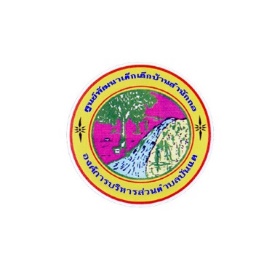 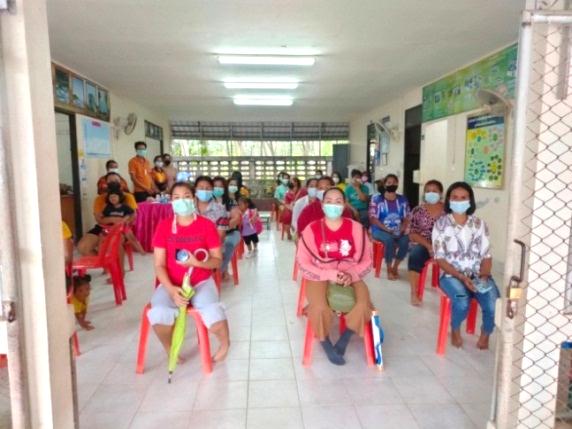 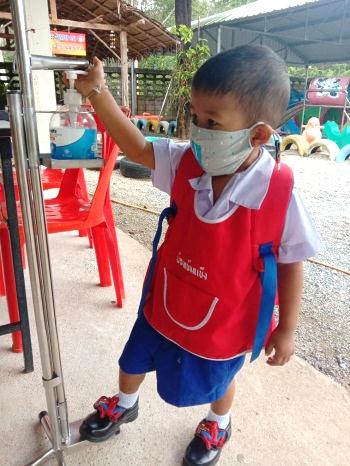 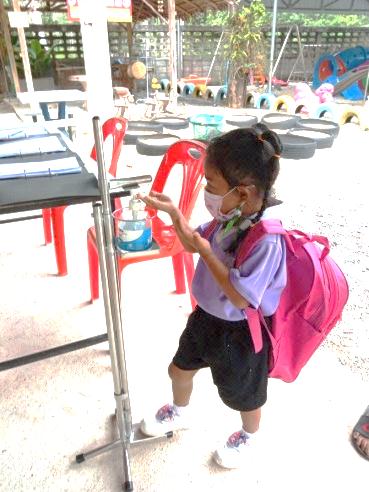 	ตามที่ศูนย์พัฒนาเด็กเล็กบ้านสำนักกอ  ได้ดำเนินการจัดทำโครงการ ดูแลส่งเสริมสุขภาพอนามัย เด็กปฐมวัยศูนย์พัฒนาเด็กเล็กบ้านสำนักกอ  ซึ่งได้รับงบประมาณสนับสนุน  จากกองทุนหลักประกันสุขภาพ องค์การบริหารส่วนตำบลปันแต ปีงบประมาณ  2564  โดยมีวัตถุประสงค์1. เพื่อให้เด็กนักเรียน ครู ผู้ปกครอง รู้จักดูแลและป้องกันการแพร่ระบาดของโรคติดต่อในเด็กปฐมวัย     2. เพื่อให้ศูนย์พัฒนาเด็กเล็กมีวัสดุ อุปกรณ์ ในการดูแล ป้องกันการแพร่ระบาดของโรคติดต่อในเด็กปฐมวัย     3. เพื่อให้ครู / ผู้ดูแลเด็ก ผู้ปกครอง ผู้ประกอบอาหาร เด็กนักเรียน มีความรู้ ความเข้าใจ ในเรื่องการป้องกัน การแพร่ระบาดของโรคติดต่อในเด็กปฐมวัยศูนย์พัฒนาเด็กเล็กบ้านสำนักกอ ได้ดำเนินการจัดรูปแบบกิจกรรม ดังนี้๑. กิจกรรมส่งเสริมเพิ่มพูนความรู้   จัดประชุม โดยการเชิญวิทยากร จากโรงพยาบาลส่งเสริมสุขภาพ    ตำบลปันแต มาให้ความรู้ เกี่ยวกับเรื่องโรคติดต่อในเด็กปฐมวัย โดยนายชาตรี  เถื่อนเทพ  มาให้ความรู้       ในเรื่องการป้องกันการแพร่ระบาด ของโรคติดเชื้อไวรัสโคโรนา 2019  และโรคติดต่อในเด็กปฐมวัย ในวันที่  20  สิงหาคม  2564 เพื่อให้ครู/ผู้ดูแลเด็ก ผู้ปกครอง ผู้ประกอบอาหาร เด็กนักเรียน  มีความรู้ ความเข้าใจในเรื่องการป้องกัน  การแพร่ระบาดของโรคติดเชื้อไวรัสโคโรนา 2019  และโรคติดต่อในเด็กปฐมวัย        และสามารถนำความรู้ไปปฏิบัติได้อย่างถูกต้อง ในการดูแลเด็ก ซึ่งผู้เข้ารับการอบรมทุกคน จะได้มีความรู้  และสามารถดูแลปฏิบัติได้อย่างถูกต้องเหมาะสม  โดยมีผู้เข้าร่วมอบรม  จำนวน ๓0 คน  โดยเจ้าหน้าที่จากโรงพยาบาลส่งเสริมสุขภาพตำบลปันแต  ได้ให้ความรู้ เรื่อง อาการ การดูแลป้องกัน โรคติดต่อในเด็กปฐมวัย จำนวน ๕ โรค  ได้แก่		- โรคมือ เท้า ปาก		- โรคไข้เลือดออก		- การแพร่ระบาดของโรคติดเชื้อไวรัสโคโรนา  2019		- โรคท้องร่วง		- โรค R S Vสำหรับค่าใช้จ่ายในกิจกรรมส่งเสริมเพิ่มพูนความรู้  ไม่ได้มีค่าใช้จ่าย ดังนั้น ทางศูนย์พัฒนาเด็กเล็กจะต้องนำเงินที่เหลือ ดังกล่าวส่งคืนกองทุนหลักประกันสุขภาพ องค์การบริหารส่วนตำบลปันแต ต่อไปภาพประกอบกิจกรรมที่ 1 กิจกรรมส่งเสริม เพิ่มพูนความรู้วันที่  20  สิงหาคม  2564ศูนย์พัฒนาเด็กเล็กบ้านสำนักกอ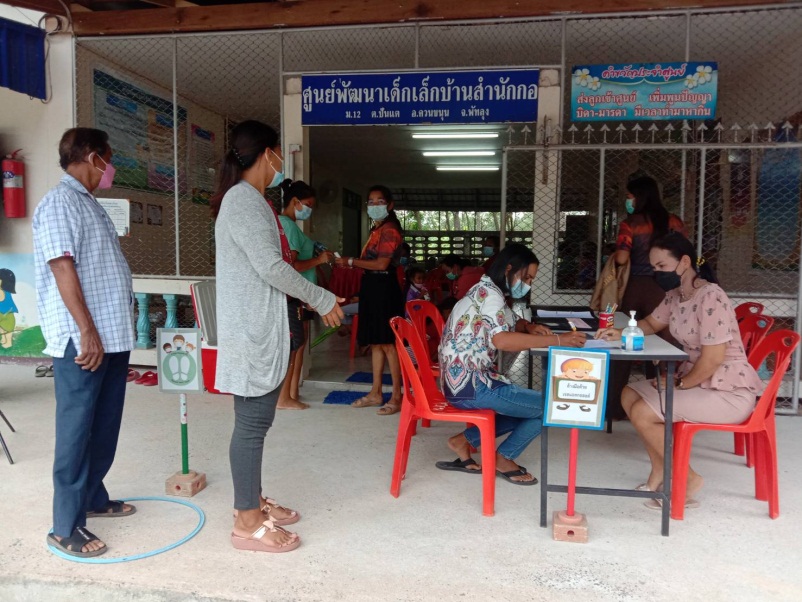 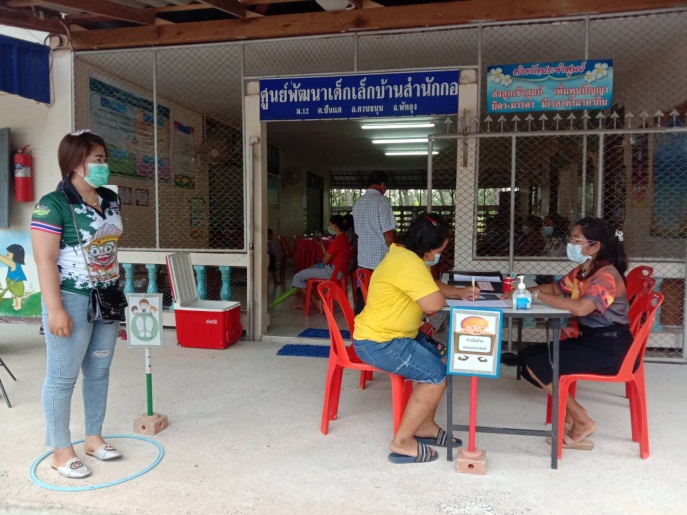 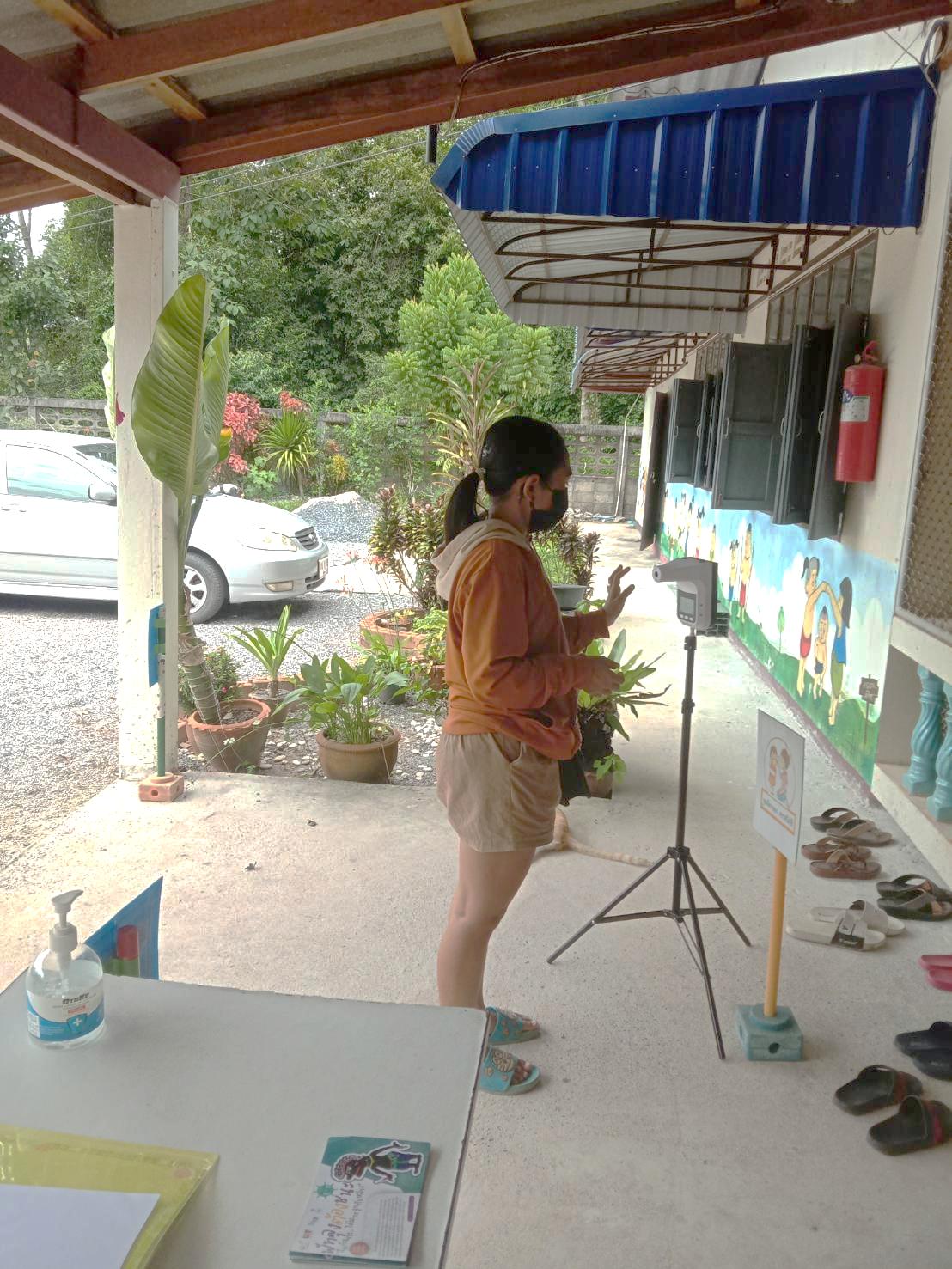 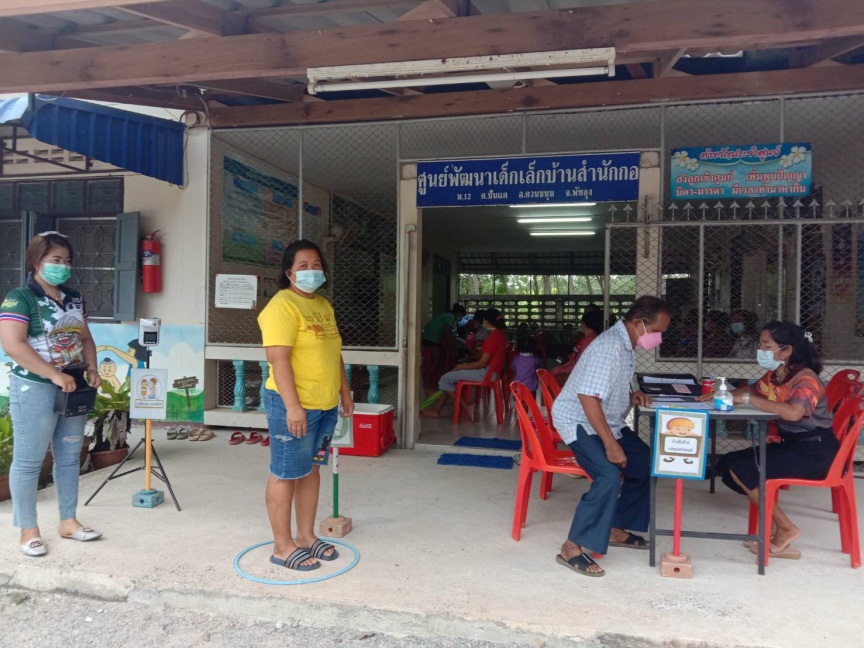 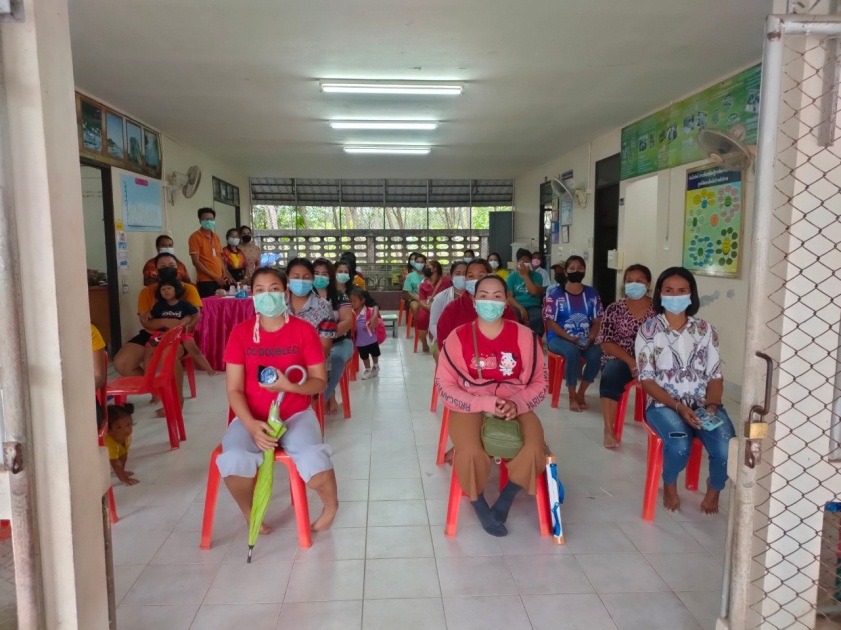 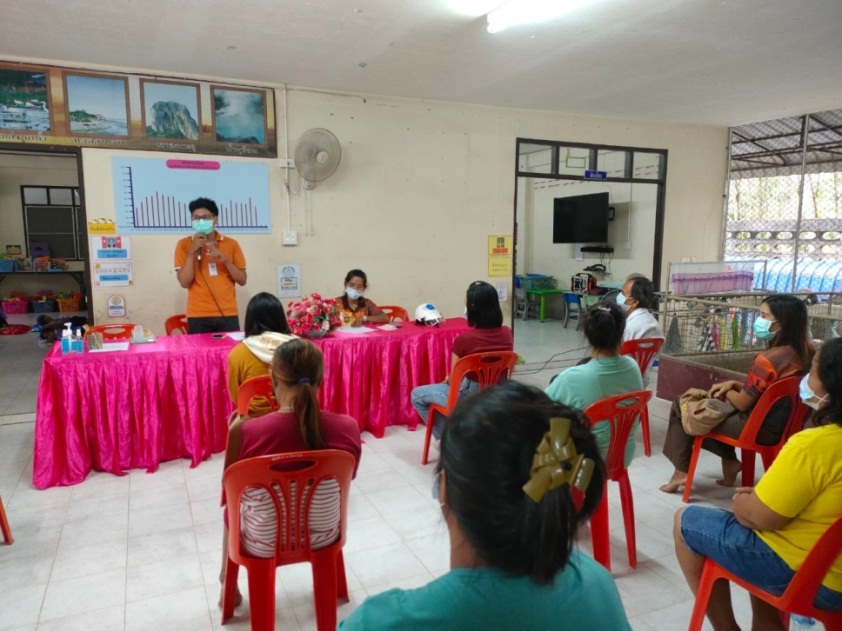 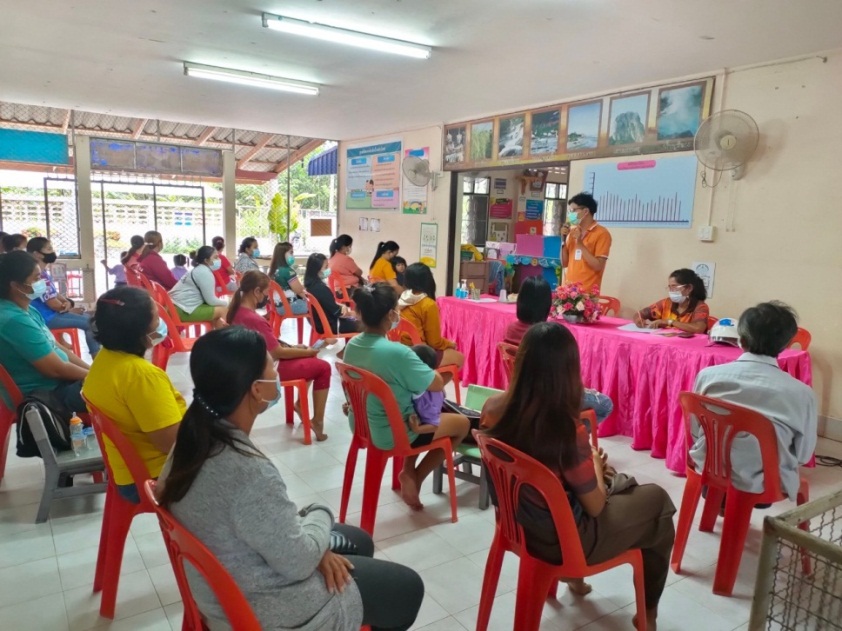 2. กิจกรรมการดูแลรักษา สุขภาพอนามัย  ศูนย์พัฒนาเด็กเล็กบ้านสำนักกอ จัดซื้อ วัสดุ อุปกรณ์ เพื่อให้ครู/ผู้ดูแลเด็ก มีวัสดุ อุปกรณ์ในการควบคุม ป้องกันโรคต่าง ๆ เช่น โรค มือ เท้า ปาก ,โรคหวัด ,โรคติดต่อเชื้อไวรัสโคโรนา 2019 ในการปฏิบัติกิจวัตรประจำวัน โดยจัดซื้อที่ใส่เจลล้างมือ แบบใช้เท้าเหยียบ  สำหรับใส่ขวดเจลแอลกอฮอล์ล้างมือชนิดแบบหัวปั้ม เพื่อลดการสัมผัส เพื่อเป็นการลดการติดเชื้อและป้องกันการติดต่อเชื้อโรคที่สามารถแพร่เชื้อได้ง่าย ซึ่งทั้งนี้   เด็ก ผู้ปกครอง ครู สามารถล้างมือด้วยเจลแอลกอฮอล์ล้างมือ เพื่อการดูแลสุขภาพอนามัยของตนเองได้    อย่างถูกต้องตามหลักอนามัย ซึ่งในศูนย์พัฒนาเด็กเล็ก มีเด็กนักเรียนจำนวน ๒๙ คน  ครู/ผู้ดูแลเด็ก 3 คน           ผู้ประกอบอาหาร 1 คน และในแต่ละวัน จะมีผู้ปกครองที่มารับส่งเด็ก ดังนั้น เด็กและผู้ปกครองจะได้ปฏิบัติตามมาตรการด้านการป้องกันโรคติดต่ออย่างเคร่งครัด ไม่ว่าจะเป็นการวัดอุณหภูมิ การล้างมือ                ด้วยเจลแอลกอฮอล์ ซึ่งทางศูนย์พัฒนาเด็กเล็กได้รับงบประมาณสนับสนุนในการจัดซื้อวัสดุอุปกรณ์ในวงเงิน งบประมาณ  2,300  บาท  รายละเอียด  ดังนี้  -  จัดซื้อที่ใส่เจลล้างมือแบบใช้เท้าเหยียบ          จำนวน    ๑    เครื่อง      เป็นเงิน ๑,2๐๐ บาท  - จัดซื้อเจลแอลกอฮอล์ล้างมือ (ชนิดไม่ใช้น้ำ)    ขนาดปริมาณ  ๕๐๐  มิลลิลิตร             จำนวน  ๕ ขวด ๆ   ละ   1๒๐  บาท          เป็นเงิน   6๐๐  บาทซึ่งค่าใช้จ่ายทั้ง 2 กิจกรรม ได้รับงบประมาณจากกองทุนหลักประกันสุขภาพ องค์การบริหารส่วนตำบลปันแต  ปีงบประมาณ 2564  จำนวน  3,500  บาท (สามพันห้าร้อยบาทถ้วน) รวมค่าใช้จ่ายทั้ง 2 กิจกรรม  เป็นเงินทั้งสิ้น  ๑,800  บาท  (หนึ่งพันแปดร้อยบาทถ้วน)คงเหลือเป็นเงิน  จำนวน  1,700  บาท  (หนึ่งพันเจ็ดร้อยบาทถ้วน)ทางศูนย์พัฒนาเด็กเล็กบ้านสำนักกอ จึงขอนำเงินที่เหลือดังกล่าว ส่งคืนกองทุนหลักประกันสุขภาพ       องค์การบริหารส่วนตำบลปันแตต่อไปทางศูนย์พัฒนาเด็กเล็กบ้านสำนักกอ ขอขอบคุณงบประมาณสนับสนุน ในการจัดทำโครงการดูแลส่งเสริมสุขภาพอนามัย เด็กปฐมวัยศูนย์พัฒนาเด็กเล็กบ้านสำนักกอ  จากกองทุนหลักประกันสุขภาพ  องค์การบริหารส่วนตำบลปันแต ที่ทำให้การดำเนินโครงการดำเนินการสำเร็จลุล่วงไปได้ด้วยดี  ซึ่งงบประมาณดังกล่าว         ทำให้ศูนย์พัฒนาเด็กเล็กได้มีวัสดุ อุปกรณ์ในการปฏิบัติตามมาตรการด้านการป้องกัน ควบคุมโรคติดต่อได้อย่างถูกต้อง และทำให้การดำเนินโครงการดูแลส่งเสริมสุขภาพอนามัยเด็กปฐมวัย ศูนย์พัฒนาเด็กเล็กบ้านสำนักกอ          ตามวัตถุประสงค์ที่วางไว้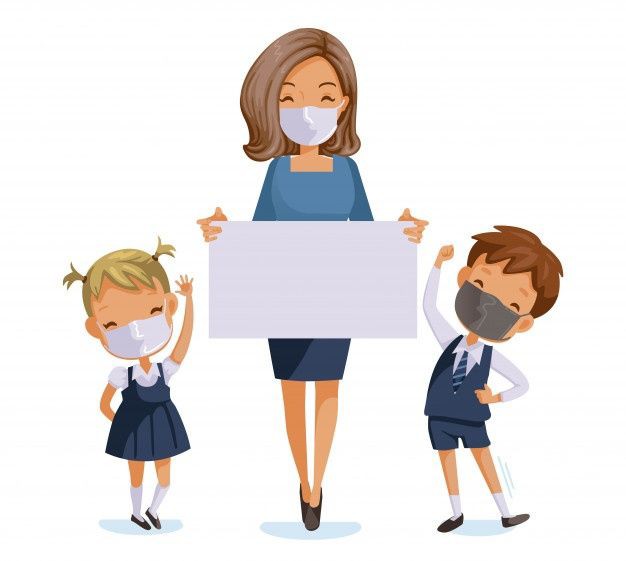 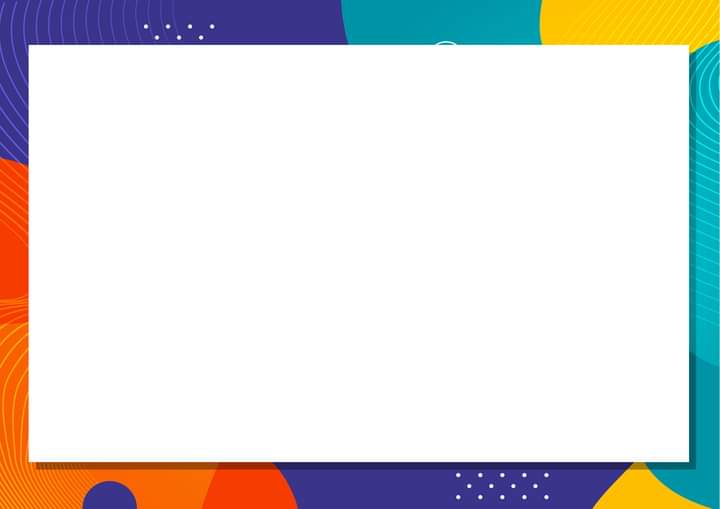 รูปประกอบโครงการดูแลส่งเสริมสุขภาพอนามัยเด็กปฐมวัยกิจกรรมที่ ๒ กิจกรรมการดูแลรักษา  สุขภาพอนามัยศูนย์พัฒนาเด็กเล็กบ้านสำนักกอ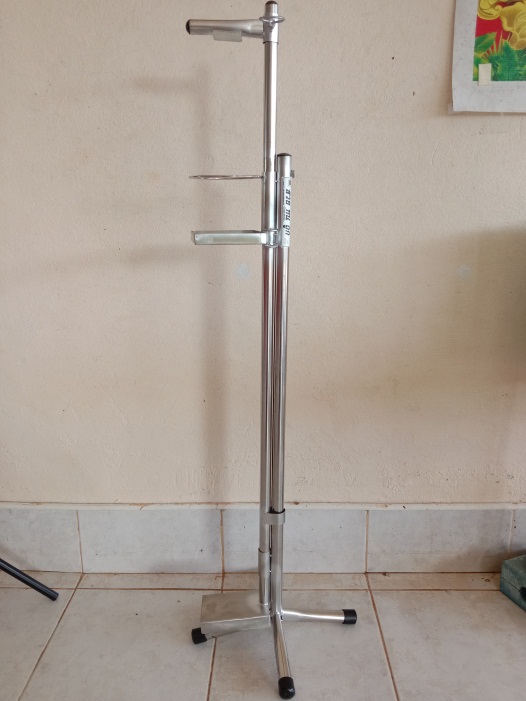 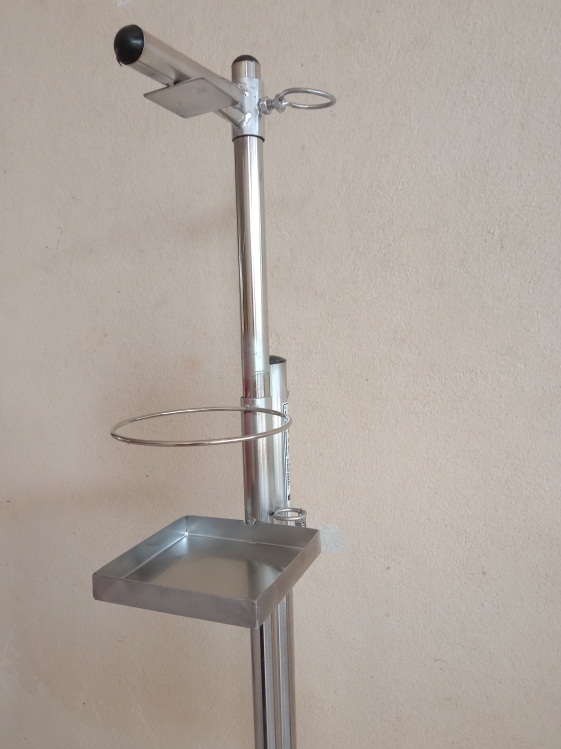 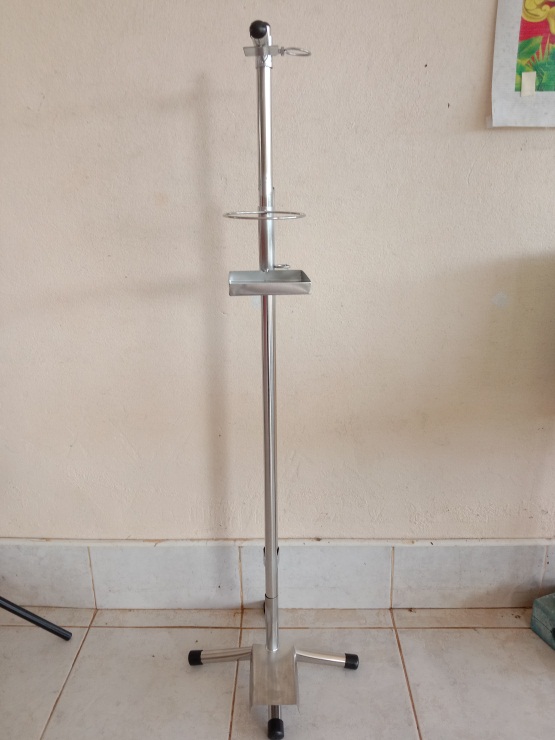 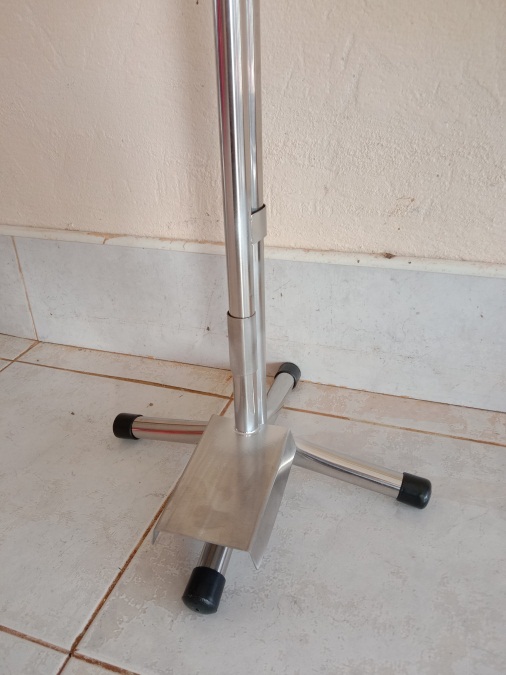 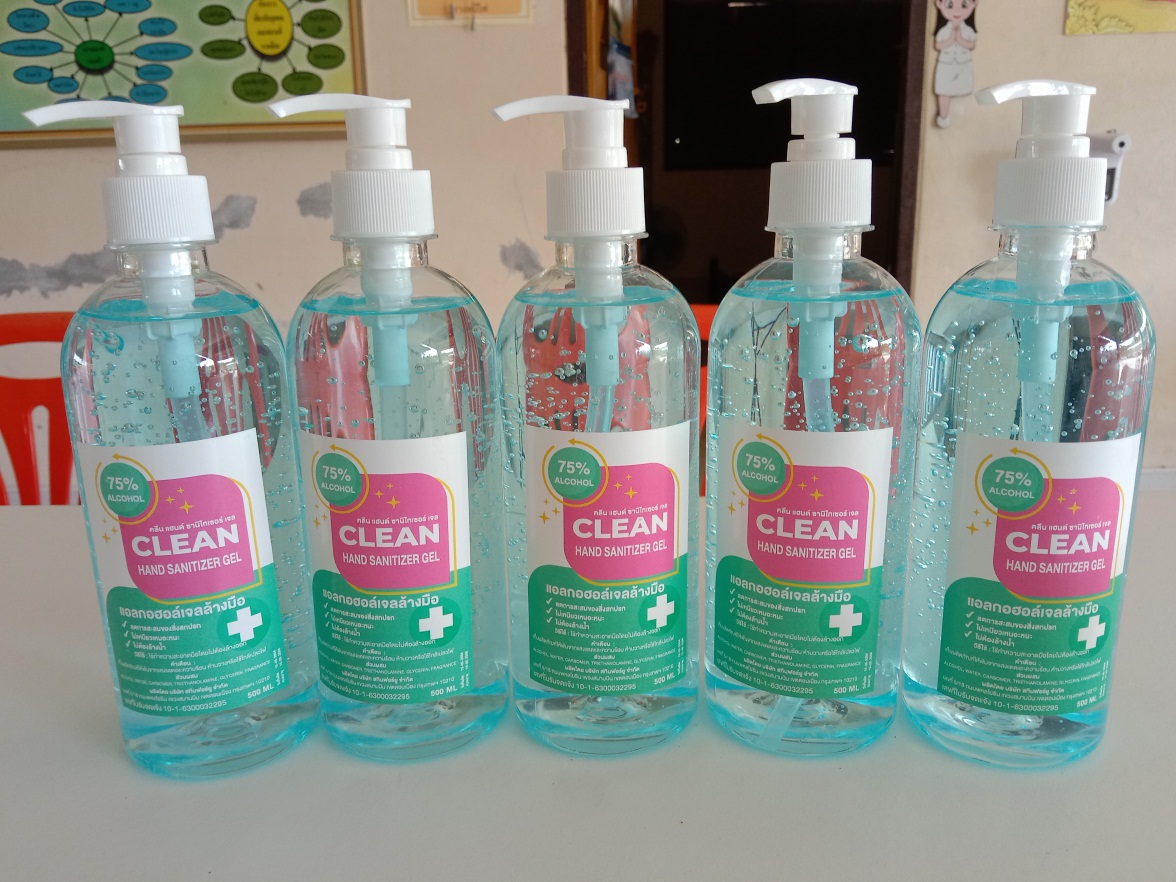 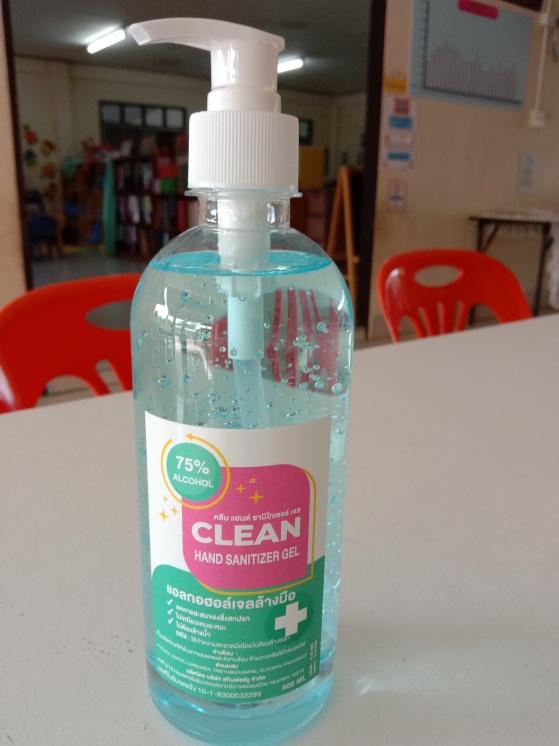 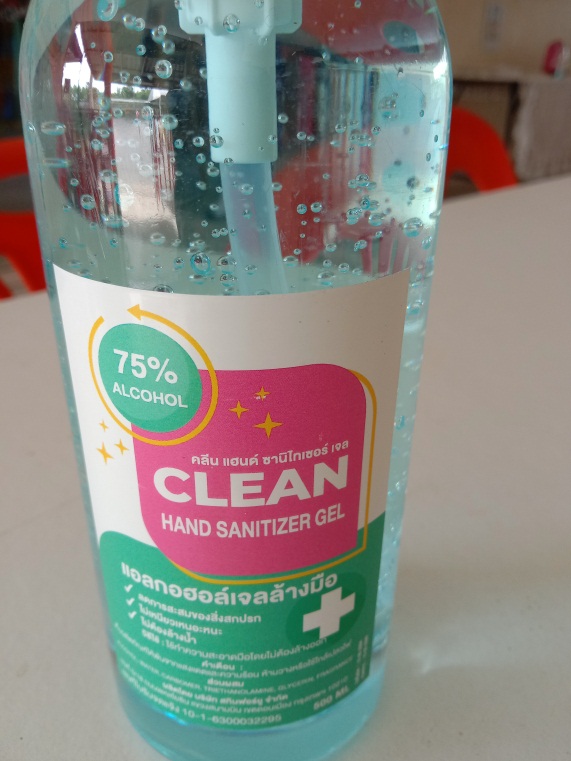 ล้างมือด้วยเจลแอลกอฮอล์ เพื่อป้องกันตนเองให้ปลอดภัยจากเชื้อโรค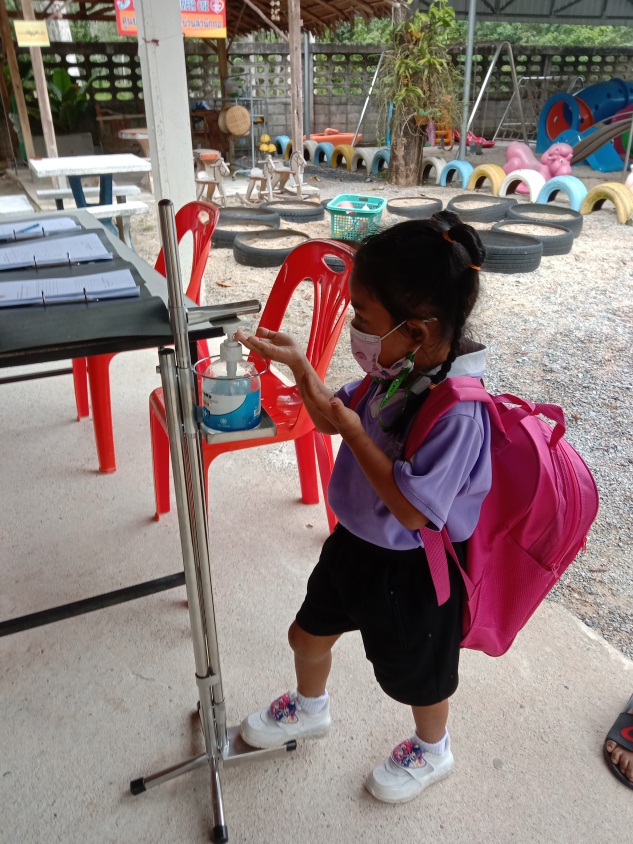 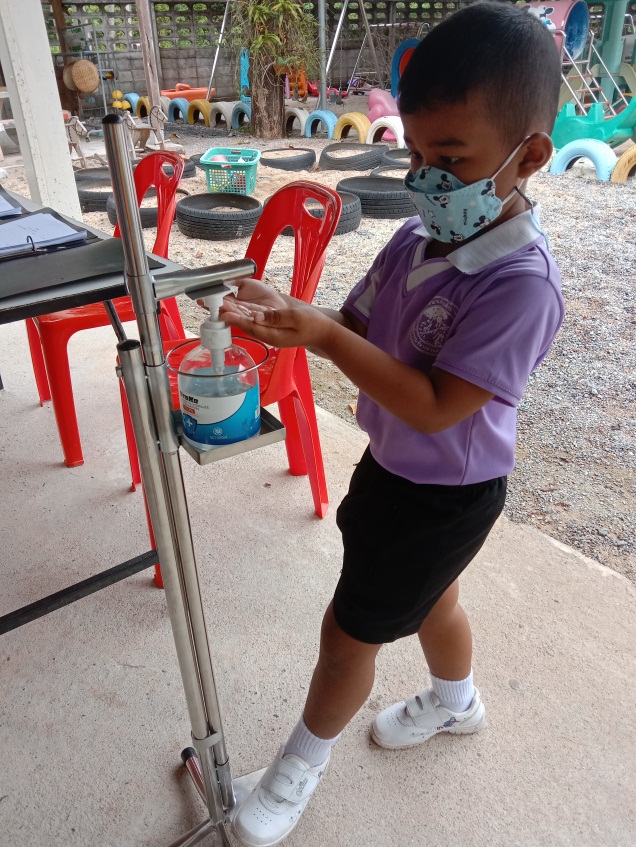 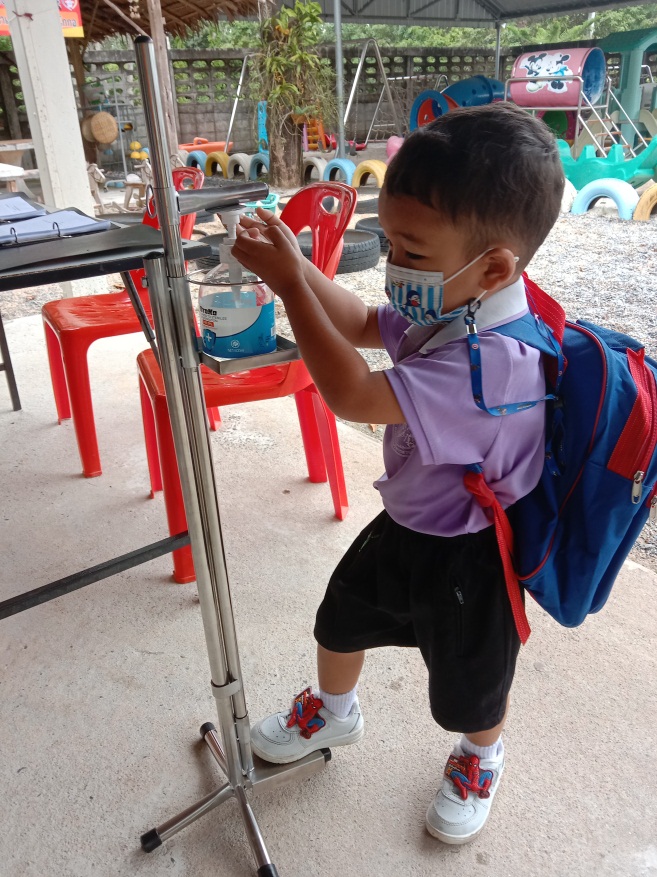 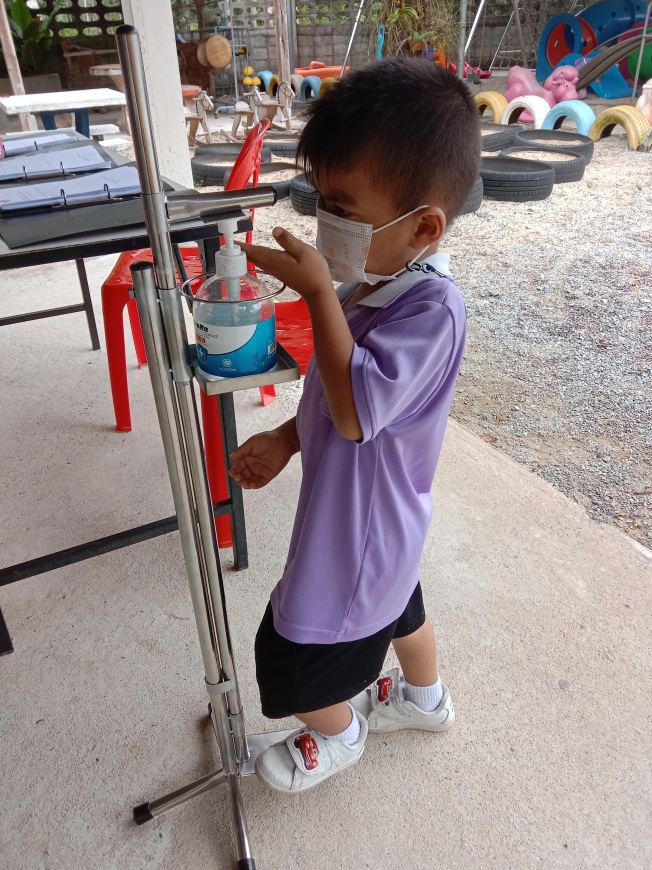 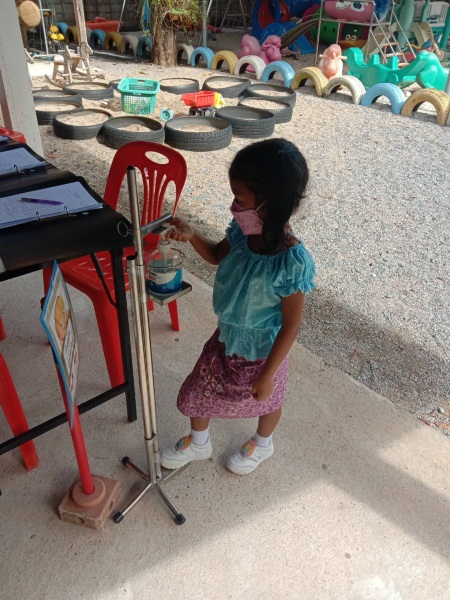 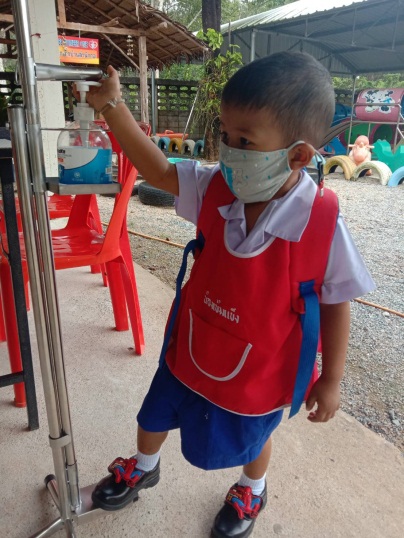 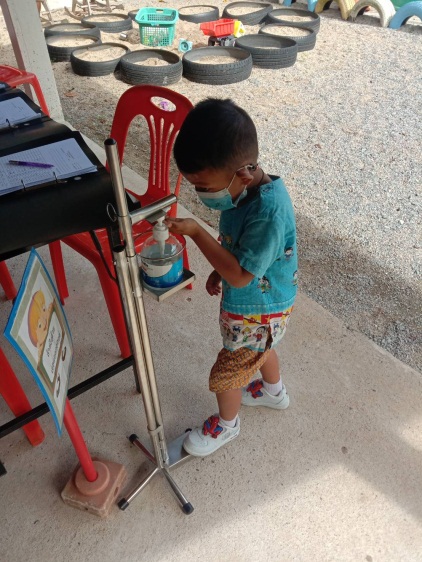 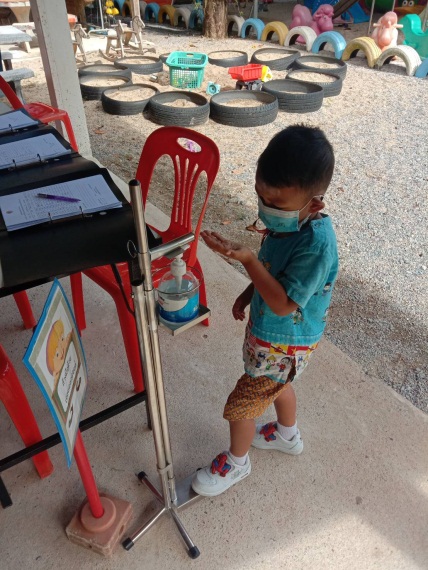 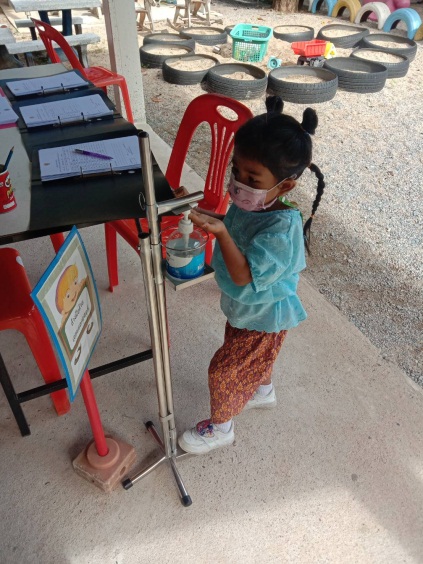 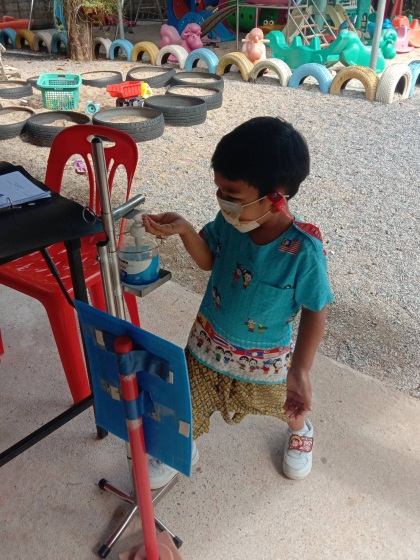 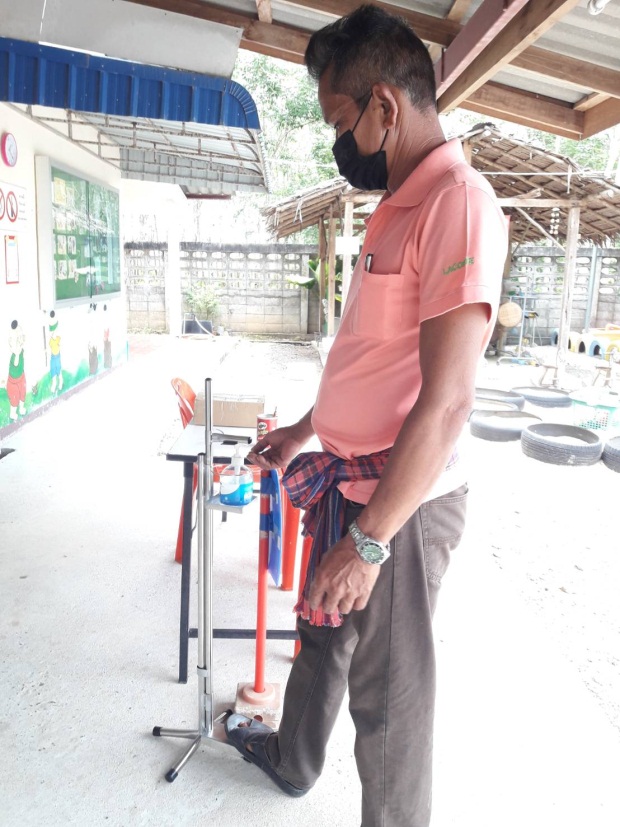 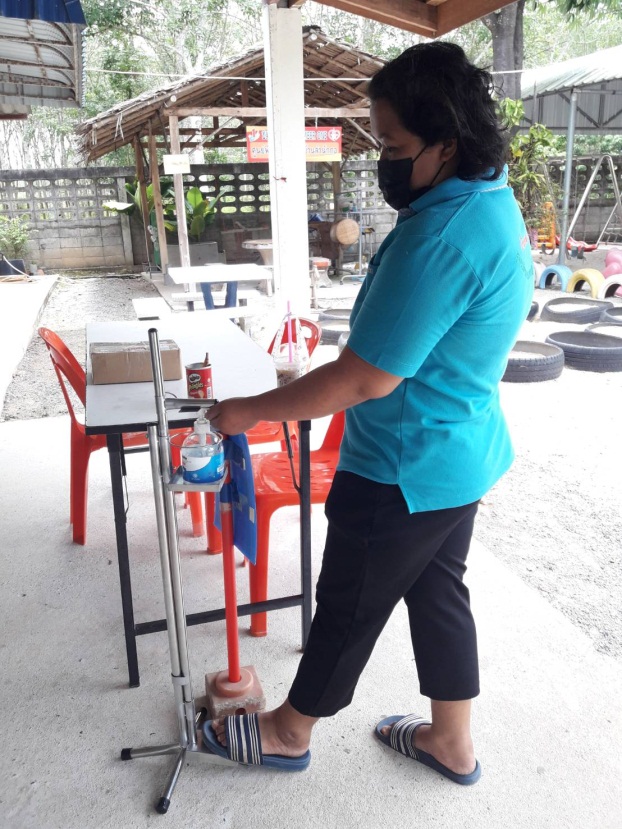 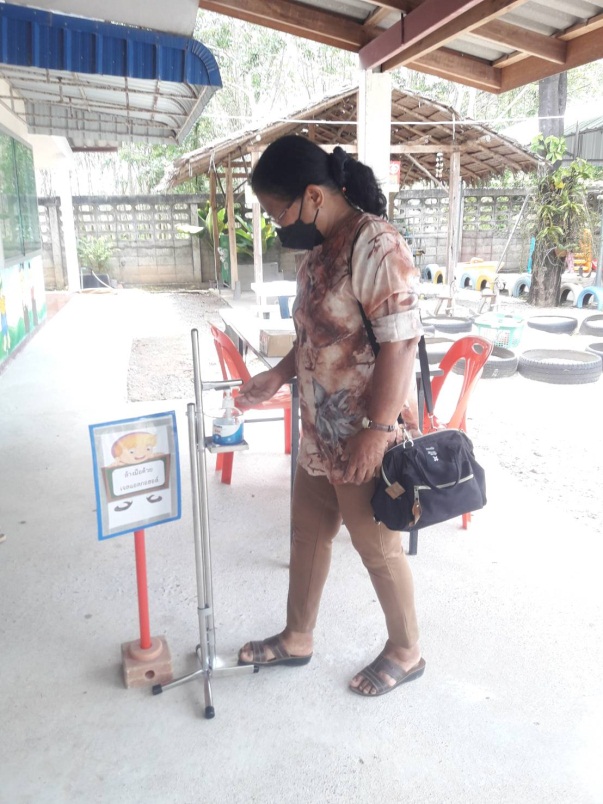 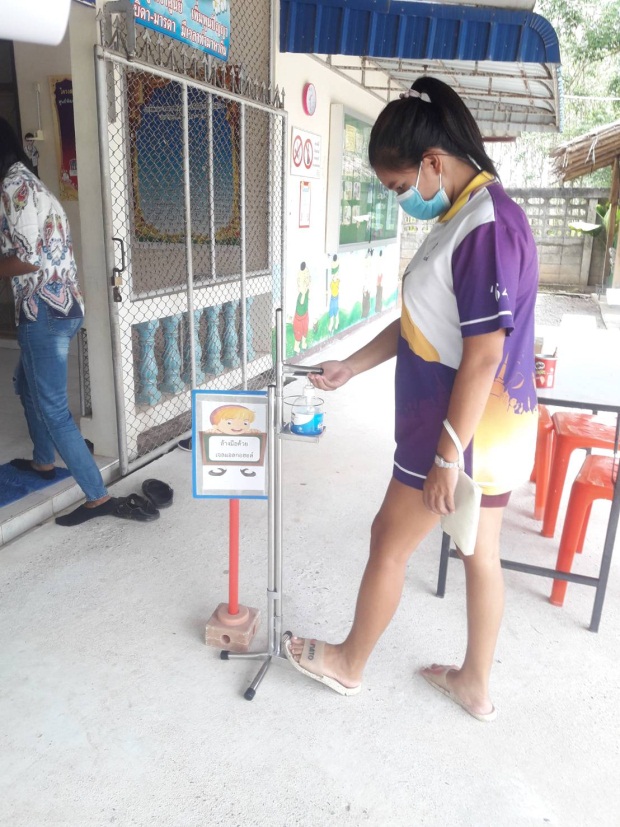 ตรวจวัดอุณหภูมิร่างกาย ด้วยเครื่องวัดอุณหภูมิแบบอินฟราเรท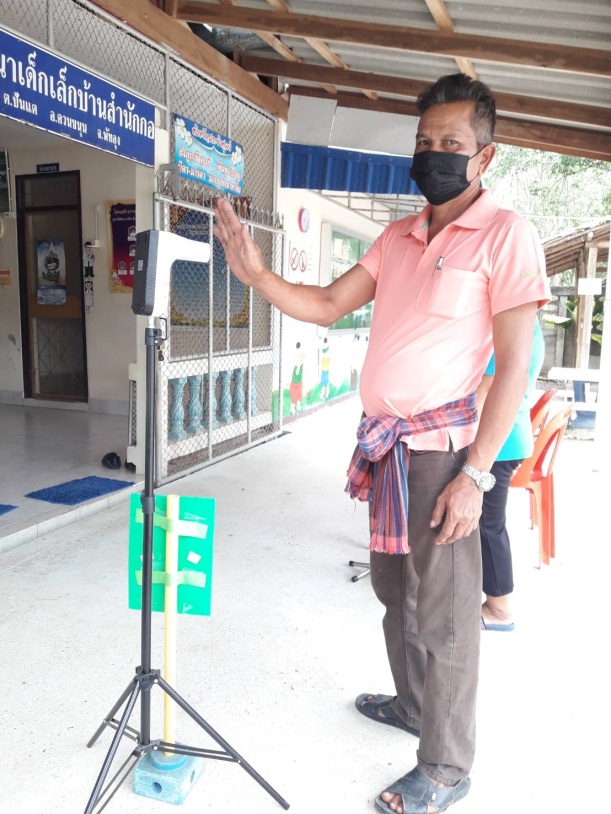 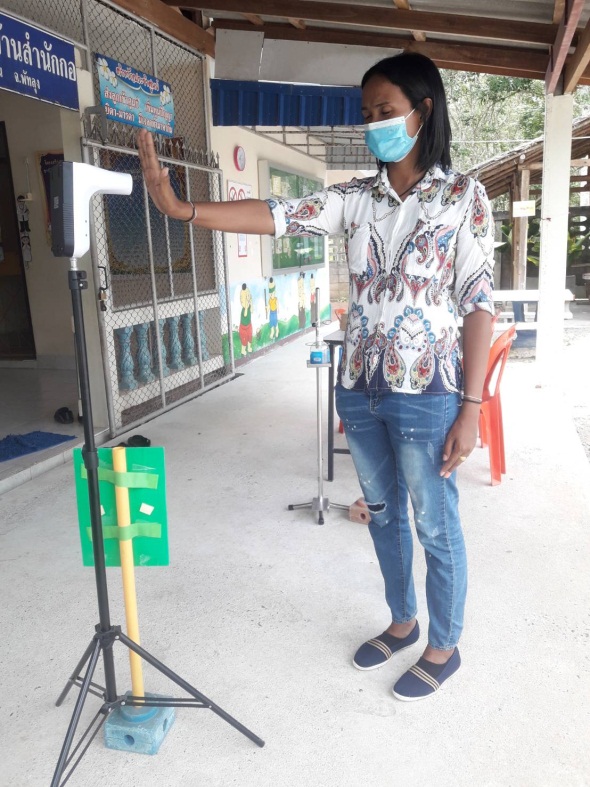 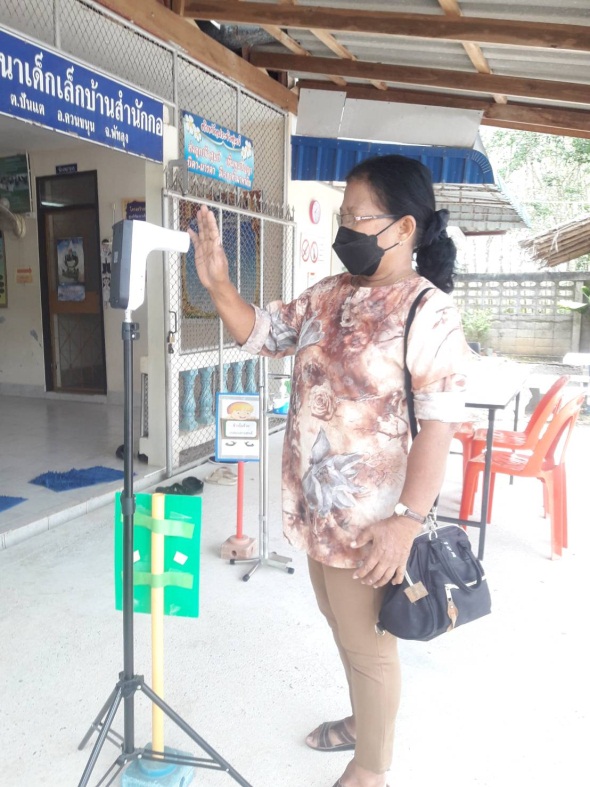 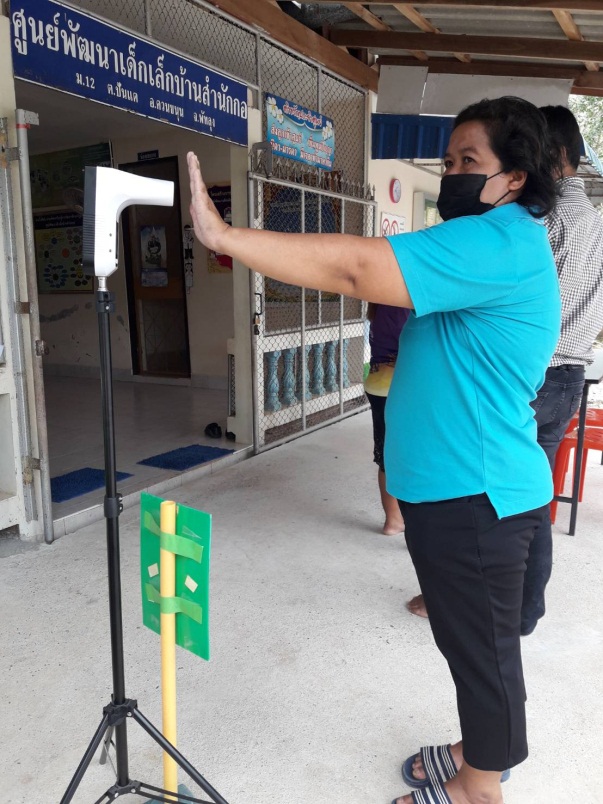   ในการนี้ศูนย์พัฒนาเด็กเล็กบ้านสำนักกอ ได้จัดทำแบบประเมินความพึงพอใจ เพื่อสอบถามต่อการจัดโครงการ ดูแลส่งเสริมสุขภาพอนามัย เด็กปฐมวัยศูนย์พัฒนาเด็กเล็กบ้านสำนักกอ  โดยการสุ่มตัวอย่างผู้เข้าร่วมโครงการ ดูแลส่งเสริมสุขภาพอนามัย เด็กปฐมวัยศูนย์พัฒนาเด็กเล็กบ้านสำนักกอ  ปีการศึกษา ๒๕๖4 ได้กรอกแบบสอบถามประเมินตามความเป็นจริง ๒๐ ท่าน จากผู้ปกครอง ซึ่งสรุปแบบประเมินความพอใจ โครงการดูแลส่งเสริมสุขภาพอนามัย เด็กปฐมวัยศูนย์พัฒนาเด็กเล็กบ้านสำนักกอ  ประจำปีการศึกษา ๒๕๖4 ได้ดังนี้๑. ครูมีการประชาสัมพันธ์ข่าวสารเกี่ยวกับโครงการดูแลส่งเสริมสุขภาพอนามัยเด็กปฐมวัย  ศูนย์พัฒนาเด็กเล็กบ้านสำนักกอ-    จำนวนผู้ตอบแบบสอบถามดีมาก    	         จำนวน  19   คน    คิดเป็นร้อยละ   95              จำนวนผู้ตอบแบบสอบถาม ดี        	         จำนวน   1     คน    คิดเป็นร้อยละ    5๒. วิทยากรมีความรู้ ความสามารถในการบรรยายให้ความรู้ตรงตามวัตถุประสงค์ของโครงการ-    จำนวนผู้ตอบแบบสอบถามดีมาก                จำนวน    20    คน     คิดเป็นร้อยละ   100๓. ผู้ปกครอง มีความรู้ความเข้าใจและตระหนัก ถึงการป้องกันการแพร่ระบาดของโรคติดต่อเชื้อไวรัสโคโรนา2019  และโรคติดต่อในเด็กปฐมวัย          - จำนวนผู้ตอบแบบสอบถามดีมาก                  จำนวน   20   คน          คิดเป็นร้อยละ    100๔. ศูนย์พัฒนาเด็กเล็กมีอุปกรณ์ในการป้องกันโรคติดต่อที่เพียงพอ มีมาตรฐาน ทั้งที่วัดอุณหภูมิ เจลล้างมือแอลกอฮอล์ ที่กดเจลล้างมือแบบใช้เท้าเหยียบ          -     จำนวนผู้ตอบแบบสอบถามดีมาก                จำนวน   20    คน       คิดเป็นร้อยละ    100๕. เด็กสามารถปฏิบัติได้ตามมาตรการ คัดกรองของโรคติดต่อเชื้อไวรัสโคโรนา 2019 และโรคติดต่อในเด็กปฐมวัย-    จำนวนผู้ตอบแบบสอบถามดีมาก                จำนวน    16  คน      คิดเป็นร้อยละ      80จำนวนผู้ตอบแบบสอบถามดี                     จำนวน      4   คน      คิดเป็นร้อยละ      20๖. ศูนย์พัฒนาเด็กเล็กมีมาตรการคัดกรอง วัดไข้ให้กับเด็ก ครู ผู้ประกอบอาหารและผู้เข้ามาติดต่อทุกคน ก่อนเข้าศูนย์พัฒนาเด็กเล็ก	-    จำนวนผู้ตอบแบบสอบถามดีมาก    	        จำนวน   20    คน     คิดเป็นร้อยละ    100๗. เด็กมีสุขนิสัยที่ดี ในการปฏิบัติกิจวัตรประจำวัน-    จำนวนผู้ตอบแบบสอบถามดีมาก                จำนวน    ๑๘     คน     คิดเป็นร้อยละ   90จำนวนผู้ตอบแบบสอบถามดี                     จำนวน     2    คน       คิดเป็นร้อยละ   10๘. ผู้ปกครองให้ความร่วมมือในการดำเนินกิจกรรมตามโครงการจำนวนผู้ตอบแบบสอบถามดีมาก                จำนวน     16  คน        คิดเป็นร้อยละ 80จำนวนผู้ตอบแบบสอบถามดี         	        จำนวน       4   คน       คิดเป็นร้อยละ 2 ๙. ศูนย์พัฒนาเด็กเล็กมีมาตรการด้านการป้องกันในการป้องกันโรค โดยให้เด็กทุกคนมีของใช้ส่วนตัวไม่ใช้ของร่วมกับผู้อื่น เช่น แก้วน้ำ ผ้าเช็ดหน้า          -     จำนวนผู้ตอบแบบสอบถามดีมาก                จำนวน   20    คน         คิดเป็นร้อยละ  100 ๑๐. ศูนย์พัฒนาเด็กเล็กมีอาคาร สถานที่ และสื่อการเรียนการสอนที่สะอาด ปลอดภัย ภายใต้มาตรการด้านการป้องกันโรคติดต่อจำนวนผู้ตอบแบบสอบถามดีมาก               จำนวน     ๒0  คน        คิดเป็นร้อยละ  100ตารางสรุปผลแบบสอบถามความพึงพอใจของผู้เกี่ยวข้องโครงการดูแลส่งเสริมสุขภาพอนามัย เด็กปฐมวัยศูนย์พัฒนาเด็กเล็กบ้านสำนักกอที่รายการ ประเมินจำนวนผู้เข้าร่วมกิจกรรมระดับความพึงพอใจระดับความพึงพอใจระดับความพึงพอใจระดับความพึงพอใจระดับความพึงพอใจระดับความพึงพอใจระดับความพึงพอใจระดับความพึงพอใจระดับความพึงพอใจระดับความพึงพอใจระดับความพึงพอใจระดับความพึงพอใจระดับความพึงพอใจระดับความพึงพอใจระดับความพึงพอใจที่รายการ ประเมินจำนวนผู้เข้าร่วมกิจกรรมดีมากดีมากดีมากดีดีดีปานกลางปานกลางปานกลางพอใจพอใจพอใจแก้ไข/ปรับปรุงแก้ไข/ปรับปรุงแก้ไข/ปรับปรุงที่รายการ ประเมินจำนวนผู้เข้าร่วมกิจกรรมจำนวนคะแนนร้อยละจำนวนคะแนนร้อยละจำนวนคะแนนร้อยละจำนวนคะแนนร้อยละจำนวนคะแนนร้อยละ๑ครูมีการประชาสัมพันธ์ข่าวสารเกี่ยวกับโครงการดูแลส่งเสริมสุขภาพอนามัยเด็กปฐมวัย  ศูนย์พัฒนาเด็กเล็กบ้านสำนักกอ20139595145------๒วิทยากรมีความรู้ ความสามารถในการบรรยายให้ความรู้ตรงตามวัตถุประสงค์ของโครงการ2020100100------------๓ผู้ปกครอง มีความรู้ความเข้าใจและตระหนัก ถึงการป้องกันการแพร่ระบาดของโรคติดต่อเชื้อไวรัสโคโรนา2019      และโรคติดต่อในเด็กปฐมวัย2020100100------------๔ศูนย์พัฒนาเด็กเล็กมีอุปกรณ์ในการป้องกันโรคติดต่อที่เพียงพอ มีมาตรฐาน ทั้งที่วัดอุณหภูมิ เจลล้างมือแอลกอฮอล์ ที่กดเจลล้างมือแบบใช้เท้าเหยียบ2020100100------------๕เด็กสามารถปฏิบัติได้ตามมาตรการ คัดกรองของโรคติดต่อ            เชื้อไวรัสโคโรนา 2019 และโรคติดต่อในเด็กปฐมวัย2016808041620---------๖ศูนย์พัฒนาเด็กเล็กมีมาตรการคัดกรอง วัดไข้ให้กับเด็ก ครู ผู้ประกอบอาหารและผู้เข้ามาติดต่อทุกคน ก่อนเข้าศูนย์พัฒนาเด็กเล็ก2020100100------------๗เด็กมีสุขนิสัยที่ดี ในการปฏิบัติกิจวัตรประจำวัน201890902810------๘ผู้ปกครองให้ความร่วมมือในการดำเนินกิจกรรมตามโครงการ20---------๙ศูนย์พัฒนาเด็กเล็กมีมาตรการด้านการป้องกัน ในการป้องกันโรคโดยให้เด็กทุกคน มีของใช้ส่วนตัวไม่ใช้ของร่วมกับผู้อื่น เช่น แก้วน้ำ ผ้าเช็ดหน้า2020100100------------๑๐ศูนย์พัฒนาเด็กเล็กมีอาคาร สถานที่ และสื่อการเรียนการสอนที่สะอาด ปลอดภัย ภายใต้มาตรการด้านการป้องกันโรคติดต่อ2020100100------------รวมทั้งหมดคิดเป็นร้อยละรวมทั้งหมดคิดเป็นร้อยละรวมทั้งหมดคิดเป็นร้อยละรวมทั้งหมดคิดเป็นร้อยละรวมทั้งหมดคิดเป็นร้อยละรวมทั้งหมดคิดเป็นร้อยละรวมทั้งหมดคิดเป็นร้อยละรวมทั้งหมดคิดเป็นร้อยละรวมทั้งหมดคิดเป็นร้อยละรวมทั้งหมดคิดเป็นร้อยละรวมทั้งหมดคิดเป็นร้อยละรวมทั้งหมดคิดเป็นร้อยละรวมทั้งหมดคิดเป็นร้อยละรวมทั้งหมดคิดเป็นร้อยละรวมทั้งหมดคิดเป็นร้อยละรวมทั้งหมดคิดเป็นร้อยละ98.998.9